Section 2 – ReportIntroductory paragraphThe Independent Reviewing Officer is a statutory requirement and their role is integral in ensuring that the local authority provides a quality service to its Looked After population which is in line with the Council’s vision and corporate priorities.Options consideredNone.Current situationSee report attached.Legal ImplicationsThe role of the IRO is set out in sections 25A-25C, Children Act 1989; statutory guidance issued under s7 of the Social Services Act 1970 – the IRO Handbook 2010 and the Care Planning, Placement and Case Review (England) Regulations 2010, in particular regulations 36, 45 & 46 and schedule 7.  Financial ImplicationsThere are no financial implications as a result of this report.Equalities implications / Public Sector Equality DutyThe looked after population comprises of children and young people from a wide background of cultures, ethnicities, languages and religions and part of the role of the IRO is to check that a child’s needs are being met in all these areas.  Council PrioritiesThe Council’s vision:Working Together to Make a Difference for  Please identify how the report incorporates the administration’s priorities. Making a difference for the vulnerableMaking a difference for communitiesMaking a difference for familiesSection 3 - Statutory Officer ClearanceSection 4 - Contact Details and Background PapersContact:  Shirley Dye, Quality Assurance Manager.Telephone:  020 8736 6934, Email: Shirley.dye@harrow.gov.ukBackground Papers:  None 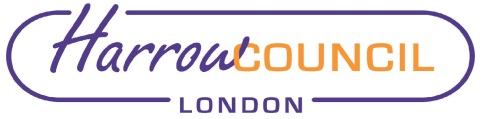 REPORT FOR:Corporate Parenting PanelDate of Meeting:2nd October 2019Subject:Children’s Services, IRO Annual Report 2018/19Key Decision: NoResponsible Officer:Paul Hewitt Corporate Director People ServicesPortfolio Holder:Councillor Christine Robson , Portfolio Holder for Children and FamiliesExempt: NoDecision subject to Call-in:No Wards affected:All Enclosures:Harrow Council – Children’s Services, IRO Annual Report 2018/19Section 1 – Summary and RecommendationsThis report details information about the children looked after activity in Harrow during the period 1 April 2018 through to 31st March 2019 and is an evaluation of the work of the Independent Reviewing Officers.Recommendations: Panel is requested to consider and note the content of the report.Reason:  The local authority has a statutory responsibility to ensure that there are Independent Reviewing Officers reviewing the Care Plans for Looked After children and young people. (See report attached)on behalf of the*Name:  Jo FrostxChief Financial OfficerDate:  20th September 2019Ward Councillors notified: NO, as it impacts on all Wards EqIA carried out:EqIA cleared by:NOUpdate report.